Становищеза дисертационния труд на Гергана Фъркова на темаЛингвистични, паралингвистични и културноспецифични измерения на българо-немската комуникация в бизнес среда. Съпоставително изследванеза присъждане на образователна и научна степен „доктор” по професионално направление 2.1. Филология (Общо и сравнително езикознание – сравнително езикознание на български и немски език)от проф. д.ф.н. Ана ДимоваГергана Иванова Фъркова  е завършила през 1991 г. специалносттанемска филология на Софийски университет „Св. Климент Охридски” с квалификация магистър. В периода 1987 – 1988 г. е следвала германистика в Хумболтовия университет в Берлин. От 1995 г. до момента е преподавател по икономически немски език и бизнес комуникация в Софийски университет „Св. Климент Охридски”. От 2005 г. води  курса по немски език за бизнес комуникация към Германо-българската търговско-индустриална камара. Работи като преводач и журналист на свободна практика. Дисертацията на Гергана Фъркова е обсъдена и насочена за защита от разширен съвет на катедра „Западни езици“ при ФКНФ на Софийски университет „Св. Кл. Охридски“, проведено на 25.04.2016 г.Темата на представената за защита дисертация на Гергана Фъркова е изключително актуална, не само защото (интер)културните аспекти през последните десетилетия се превърнаха в определящи както за научния, така и за публичния дискурс навсякъде по света. Възникнала като научна област още в края на 50-те години на ХХ век, интеркултурната комуникация до края на 1980-те години бе табу за хуманитаристиката в страни като България. Затова пък след началото на 90-те години интеркултурната комуникация, интеркултурната компетентност, интеркултурното образование и т.н. преживяват бум в научните изследвания на педагогиката, антропологията, психологията, философията, икономиката и маркетинга, политологията, и не на последно място на филологията – както езиковедска, така и литературоведска. Особено важно от гледна точка на лингвистиката би било да се потърси  сериозна научна база за изследване на връзката между език и култура, както това правят лингвисти от ранга на Анна Вежбицка. В България изследванията в тази насока все още не са многобройни, особено по отношение на граматиката, или пък са доста повърхностни. В сферата на германистиката вече е направен пробив с възникването в Германия на академичната специалност интеркултурна германистика, в рамките на която се разграничават интеркултурно литературознание и интеркултурна лингвистика, която се занимава не само със структурните, но и с културно специфичните различия в езиците. А дидактиката на чуждоезиковото обучение отдавна си е поставила като основна цел постигането на интеркултурна компетентност.Гергана Фъркова, която познавам като много добър преводач на немска литература и като автор на изключително коректно изработения българско-немски бизнес речник,  очевидно е решила да тръгне по един доста неравен път, съчетавайки  компетентността си по проблемите на интеркултурността, задължителни в преводаческата практика,  с компетентността си по бизнес комуникация, необходима на университетския преподавател по немски език в тази комуникационна област. В работата си Гергана Фъркова си е поставила амбициозната цел да покаже, че културните модели, в които намират „директен израз вкусовете, ценностите и идеалите на една общност, се проектират в езика, в невербалните и в паравербални елементи” (с. 7). За подобно изследване се изисква многостранна научна осведоменост, каквато Гергана Фъркова безспорно притежава, което личи както от аргументацията и цялостното изложение, така и от впечатляващата по обем и пълнота библиография. Структурата на работата много адекватно отразява сложността на изследваната проблематика. В първата уводна глава е описана и аргументирана споменатата вече цел на изследването и структурата на работата. Уводна част всъщност представлява и втора глава (бих предложила първа и втора глава да бъдат обединени като „Увод”), където много прегледно е представена теоретичната база на изследването – изяснени са понятията комуникация и култура, като са обобщени съществуващите най-разпространени модели на комуникацията и културата. Още тук, в първите две уводни глави, се разглежда спецификата на бизнес комуникацията респ. на междукултурната бизнес комуникация. А в раздела за културата личи намерението да се съчетаят моделите на Едуард Хол и на Хеерт Хофстеде. От тази гледна точка ми се струва, че обособяването на моделите на Клъкхон/Стродбек и Тромпенаарс (които почти не се използват в конкретния анализ) в отделни раздели е ненужно, те биха могли да се представят накратко в раздел 2.2.2.В следващите четири глави – 3, 4, 5, 6 – много логично се извеждат проблемите от общите принципи към конкретните проявления:  от индекса за измерване на културните различия на Хофстеде (където вече се прави най-обща съпоставка на германската и българската култура – глава 3), през съпоставително характеризиране на българската и германската култура по модела на Хофстеде, умело съчетан с модела на Хол, като са добавени възприемането на времето и пространството (тук бих предложила да се говори не за териториално, а за пространствено поведение - глава 4)  и произтичащите от културните различия проблеми в германско-българската бизнес комуникация, диференцирана като вербална, невербална и паравербална комуникация (глава 5) и накрая – в глава 6 – се прави същинската съпоставка на вербалните, невербалните и паравербалните различия в българския и германския комуникационен стил. Ще спра вниманието си главно на езиковедски проблеми, тъй като културологичната база на работата е убедителна и коректно представена. В цялостната разработка убедително е показана необходимостта от свързването на езиковедския анализ с методите на културологията. Анализът на езикови явления на лексикално, граматическо и текстово равнище и свързването им с културните измерения заслужава много висока оценка. Особено интересно в разделите 3.2.1. и 3.2.2., във връзка с измерението  индивидуализъм – колективизъм в германската и българската култура, е представянето  на задължителността на подлога в структурата на немското изречение (впрочем и във всички германски езици), като проява на доминиращия индивидуализъм в германската култура, за разлика от липсата на задължителен подлог като проява на доминиращия колективизъм в българската култура. В традиционната лингвистика тези явления се обясняват обикновено с формални аргументи – с отпадането респ. опростяването на флексията в глаголната парадигма на германските езици, което прави необходима появата на други маркери за граматическо лице и число, а именно местоименията в ролята им на подлог в синтактичната структура. Най-интересни са културно специфичните различия в сферата на лексиконите елементи, и това Гергана Фъркова е представила много прегледно по отношение на всички културни измерения. Имам възражения единствено по начина на представянето им в табличен вид, което ограничава възможността за представяне на повече примери; а именно те имат доказателствена сила при поставянето на езиковите факти като елементи на съответната култура. При вътрешното обсъждане на дисертацията направих множество забележки, свързани с лингвистичната и терминологична страна на разработката. С по-голямата част от тях Гергана Фъркова се е съобразила. Не се е съобразила с формалната ми забележка за използването на  1 л. мн.  ч. като pluralis modestiae в научно изложение, което е старомодно и се избягва на български език; то все още доминира на руски език (това впрочем е отражение на колективизма на съответната култура). Обичайно е да се използват неопределено лични конструкции (страдателни и деятелни), а дори и 1 л. ед.ч.Приемам като цяло формулираните от авторката научни приноси в дисертационния труд. Вярно е, че основен научен принос представлява разглеждането на проблема за „обвързаността между култура, език и комуникация като важна предпоставка за правилното разбиране и успешното общуване в бизнеса”. Вярно е също така, че използваната методология рядко е прилагана така последователно за изследване на културните проекции върху езиковата употреба и специализираната комуникация и напълно уместно е твърдението, че това в българския научен дискурс се случва „за първи път”. Добре би било, ако бяха поставени акценти и на някои изключително интересни констатации за различията на езиково равнище, защото дисертацията е представена за присъждане на образователната и научна степен „доктор” по професионалното направление филология в областта на общото и сравнително езикознание. А такива приноси в дисертацията безспорно има: вече споменах наблюденията за връзката между синтактичната структура и измерението колективизъм-индивидуализъм; може да се добави и използването на неопределено-лични конструкции в двата езика, употребата на мъжки и женски род, културно-специфичните различия в лексиката и много адекватното прилагане на теориите за лингвистичната относителност.По дисертацията Гергана Фъркова  е представила четири публикации. Първата представлява доклад, изнесен на немски език на юбилейната конференция на специалността немска филология на Софийския университет, публикуван в сборник от Университетското издателство. Останалите три публикации са на български език и са отпечатани в тематични сборници на Софийския университет по проблемите на професионалната комуникация и преподаването на чужд език. Стилът на Гергана Фъркова, както на немски, така и на български език напълно съответства на изискванията за академично писане.Авторефератът (53 страници, в които са включени справка за научните приноси и списък на публикациите, свързани с темата на дисертацията) адекватно и коректно отразява съдържанието на дисертационния труд. Смятам, че представената от Гергана Иванова Фъркова разработка е задълбочено научно изследване в една перспективна интердисциплинарна област и има всички качества на дисертационен труд, изпълнен с компетентност и критичност. Убедено препоръчвам на Научното жури  да присъди на Гергана Фъркова образователната и научна степен „доктор” в професионалното направление 2.1. Филология  в областта на Общото и сравнително езикознание, което ще подкрепя с гласуването си.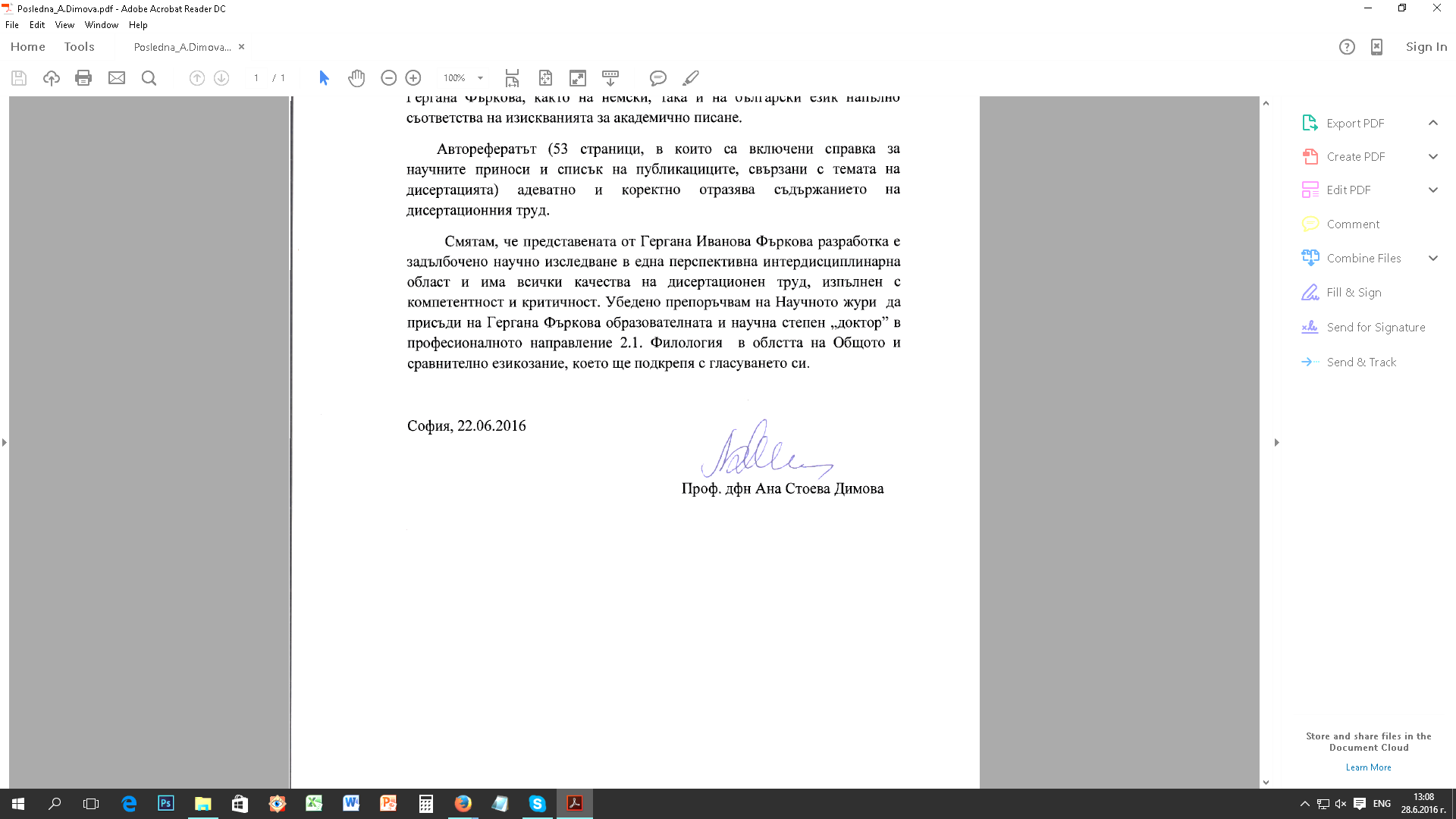 